Что такое стажировка?Под стажировкой понимается период, когда работник либо приобретает необходимый опыт, повышая свою квалификацию, либо проходит испытательный срок перед приемом на работу. В первом случае стажировка обычно касается студентов, курсантов и других учащихся профессиональных учебных заведений, которые на практике закрепляют знания и навыки, которые получили во время обучения. Во втором же она проводится, если работник:впервые приступает к работе, в том числе и после окончания учебного заведения (в этом случае первые смены — от 2 до 14, в зависимости от сложности работы и уровня квалификации, — работник обязан отработать под наблюдением лиц из числа уже имеющих нужный опыт работы и назначенных приказом руководства);повышает квалификацию и проходит дополнительное обучение (в этом случае стажировка является частью учебного процесса);поступил на работу с условиями труда, квалифицированными как вредные либо опасные;не работал по специальности более года (при таком перерыве реальные навыки могут быть утрачены, и стажировка используется для их восстановления).Применительно к водителям действуют оба случая. Во-первых, вновь принятый на работу водитель может первые смены отработать под руководством опытного сотрудника (а в некоторых случаях просто обязан это сделать). Во-вторых, водитель может проходить курсы повышения квалификации, чтобы, к примеру, «открыть» новую категорию в водительских правах (например, с категории B перейти на C или D). В-третьих, при длительных перерывах, переводах на другую модель машины или новый маршрут работодатель допускает водителя к самостоятельным перевозкам только после стажировки продолжительностью не менее 2 рабочих смен под руководством водителя-наставника.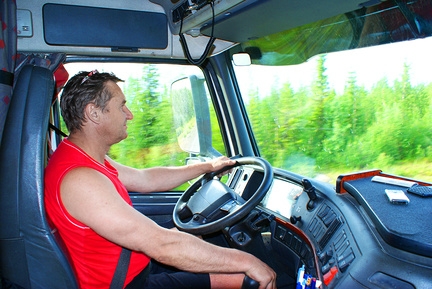 Нормативные акты о стажировке для водителейДля того чтобы правильно и законно провести стажировку, необходимо руководствоваться рядом нормативных актов. Первым из них является Трудовой кодекс. К стажировке имеют отношение те его нормы, которые касаются испытательного срока при заключении трудового контракта. Дело в том, что проведение стажировки оформляется именно как испытание. При этом она должна быть указана и в тексте трудового договора — в противном случае работнику, неудовлетворительно прошедшему стажировку, нельзя будет отказать в приеме.Вторая норма имеет несколько необычный статус. Это руководящий документ РД-200-РСФСР-12-0071-86-12, принятый министерством автотранспорта РСФСР еще в 1986 году. Формально он не имеет обязательной силы, поскольку не был официально опубликован, однако в этом документе подробно описаны правила, по которым проводится водительская стажировка, поэтому на многих предприятиях предпочитают им пользоваться. Правда, для того чтобы РД мог применяться, либо его нормы должны быть закреплены внутренними актами организации, либо в этих актах должна быть ссылка на РД.Следующий акт — постановление Минтруда и Минобразования РФ от 13.01.03 № 1/29. Оно уже является обязательным для применения, хотя его положения, касающиеся стажировки, весьма расплывчаты. Говорится лишь о том, что работодатель обязан проводить обучение вновь принятых сотрудников, занятых на опасной работе, к числу которых относятся и некоторые водители.Наконец, к стажировке имеет отношение ФЗ «О безопасности дорожного движения» от 10.12.1995 № 196-ФЗ. Этот закон требует от работодателя организовывать работу водителей так, чтобы не были нарушены нормы, касающиеся безопасности дорожного движения. Одним из способов обеспечения как раз и является стажировка при приеме на работу.Как проводится водительская стажировка?Процедура допуска водителя к самостоятельной работе в этом случае предусматривает несколько этапов:Проверку теоретических знаний, которыми обладает водитель-стажер. Вопросы задаются как по правилам эксплуатации и устройству вида автотранспорта, на котором он будет работать, так и по общим правилам вождения, поведения на дороге и т. д. Всего задается не менее 20 вопросов.Вождение машины на специальной площадке. Здесь стажер должен продемонстрировать, что способен хотя бы по минимуму управлять новым для него транспортным средством. Если он не справится на этом этапе, он отстраняется, считается не прошедшим стажировку и к самостоятельной работе допущен быть не может.Поездку по будущему маршруту (для маршрутного транспорта) либо просто по городу вместе с водителем-наставником. За рулем должен сидеть стажер, однако наставник вправе отстранить его от вождения на сложных участках. Об отстранении делается отметка в карточке стажировки.Контрольный рейс по маршруту с грузом или пассажирами под руководством наставника. Это своего рода выпускной экзамен, в ходе которого водитель-наставник не вмешивается в вождение, а лишь отмечает поведение и навыки стажера.Это основные этапы. При необходимости стажировка может быть дополнена устранением неполадок в автомобиле (если квалификация водителя требует таких навыков).Наставником, под руководством которого проходит стажировка нового водителя, должен быть назначен один из уже работающих водителей, имеющий определенный стаж вождения:для автобусов — не менее 5 лет;для такси или грузовиков — не менее 3 лет.Кроме того, водитель-наставник должен обладать необходимыми теоретическими знаниями в области вождения и эксплуатации конкретной модели автотранспорта. Это необходимо, поскольку стажировка проводится именно на той машине (или хотя бы на той же модели), на которой водитель-стажер в дальнейшем будет работать самостоятельно. Именно поэтому, если на предприятии используется несколько разных видов транспорта (к примеру, автобусы, грузовики, легковые автомобили), требуется иметь несколько водителей-наставников — по одному для каждого вида.Сколько должна длиться стажировка?Продолжительность стажировки определяется характером работы, которую должен выполнять принимаемый на работу водитель. Например, по отношению к водителям автобусов действуют следующие правила:для ранее не работавших в качестве водителя, получивших в ГИБДД водительские права категории D, — 61 час перед маршрутом + 163 часа на маршруте;для прошедших переподготовку с категории B или C на D — 30 часов предмаршрутной практики + 72 часа на маршруте;для водителей, которые ранее не работали на автобусе, — 18 часов перед маршрутом + 32 часа на маршруте;для тех, кто уже работал на автобусе, но имеет перерыв в водительской практике длительностью более 6 месяцев — 8 часов предмаршрутной стажировки + 16 часов на маршруте;при 3 месячном перерыве в работе — 8 часов перед маршрутом + 24 часа на маршруте;при смене модели автобуса — 32 часа маршрутной стажировки (предмаршрутную можно не проводить);при смене маршрута — 4 часа на маршруте (в сложной местности — 8 часов с наставником, который уже работал на этом маршруте).Оформление результатов стажировкиПо окончании стажировки на водителя оформляется лист, в который заносятся результаты каждого испытания и замечания контролеров. Лист подписывают и стажер, и наставник, после чего он передается в отдел кадров, где принимается решение.Если результаты стажировки как минимум удовлетворительны, об этом выносится соответствующее решение, закрепляемое подписью руководителя организации, и водитель допускается к самостоятельному управлению машиной. В том же случае, если окажется, что водитель недостаточно хорошо прошел стажировку, может приниматься одно из 2 решений:Водителя направляют на повторную стажировку, сроки которой определяются в каждом случае индивидуально.Водителя исключают из кандидатов на должность. После этого о приеме на постоянную работу водителем и заключении трудового контракта уже речи идти не может. Не прошедший стажировку водитель подлежит увольнению или, с его согласия, переводу на другой вид работы на предприятии.Как оплачивается стажировка?Поскольку во время выполнения стажировки (особенно на маршруте) водитель фактически уже выполняет свою работу, ему должна начисляться заработная плата. Ее размер определяется условиями трудового договора, однако в целом оплата стажера не должна быть ниже, чем оплата постоянно работающего водителя (за исключением возможных премий и других поощрений, на которые стажер не имеет права).Труд водителя-наставника тоже должен быть оплачен. Как правило, за то время, что он выступает в качестве наставника при стажирующемся водителе, он получает надбавку в размере не меньше 5% от зарплаты, установленной для него ранее.Приказ Министерства транспорта РФ от 11 марта 2016 г. № 59 "Об утверждении Порядка прохождения профессионального отбора и профессионального обучения работниками, принимаемыми на работу, непосредственно связанную с движением транспортных средств автомобильного транспорта и городского наземного электрического транспорта”2 августа 2016В соответствии с подпунктом 5.2.10.(3) Положения о Министерстве транспорта Российской Федерации, утвержденного постановлением Правительства Российской Федерации от 30 июля 2004 г. № 395 (Собрание законодательства Российской Федерации 2004, № 32, ст. 3342; 2006, № 15, ст. 1612, № 24, ст. 2601, № 52 (ч. 3), ст. 5587; 2008, № 8, ст. 740, № 11 (ч. 1), ст. 1029, № 17, ст. 1883, № 18, ст. 2060, № 22, ст. 2576, № 42, ст. 4825, № 46, ст. 5337; 2009, № 3, ст. 378, № 4, ст. 506, № 6, ст. 738, № 13, ст. 1558, № 18 (ч. 2), ст. 2249, № 32, ст. 4046, № 33, ст. 4088, № 36, ст. 4361, № 51, ст. 6332; 2010, № 6, ст. 650, ст. 652, № 11, ст. 1222, № 12, ст. 1348, № 13, ст. 1502, № 15, ст. 1805, № 25, ст. 3172, № 26, ст. 3350, № 31, ст. 4251; 2011, № 14, ст. 1935, № 26, ст. 3801, ст. 3804, № 32, ст. 4832, № 38, ст. 5389, № 46, ст. 6526, № 47, ст. 6660, № 48, ст. 6922; 2012, № 6, ст. 686, № 14, ст. 1630, № 19, ст. 2439, № 44, ст. 6029, № 49, ст. 6881; 2013, № 5, ст. 388, № 12, ст. 1322, № 26, ст. 3343, № 33, ст. 4386, № 38, ст. 4821, № 45, ст. 5822; 2014, № 12, ст. 1286, № 18 (ч. 4), ст. 2177, № 30 (ч. 2), ст. 4311, № 30 (ч. 2) ст. 325, № 37, ст. 4974, № 42, ст. 5736, № 43, ст. 5901, ст. 5926; 2015, № 2, ст. 491, № 16, ст. 2394, № 17 (ч. 4), ст. 2571, № 20, ст. 2925, № 38, ст. 5300), № 47, ст. 6605, № 49, ст. 6976; 2016, № 1 (ч. 2), ст. 242, № 2 (ч. 1), ст. 325, № 7, ст. 996, 997), приказываю:Утвердить прилагаемый Порядок прохождения профессионального отбора и профессионального обучения работниками, принимаемыми на работу, непосредственно связанную с движением транспортных средств автомобильного транспорта и городского наземного электрического транспорта.Зарегистрировано в Минюсте РФ 1 августа 2016 г.Регистрационный № 43042Порядок прохождения профессионального отбора и профессионального обучения работниками, принимаемыми на работу, непосредственно связанную с движением транспортных средств автомобильного транспорта и городского наземного электрического транспорта
(утв. приказом Министерства транспорта РФ от 11 марта 2016 г. № 59)1. Порядок прохождения профессионального отбора и профессионального обучения работниками, принимаемыми на работу, непосредственно связанную с движением транспортных средств автомобильного транспорта и городского наземного электрического транспорта (далее - Порядок), разработан в соответствии с частью 1 статьи 328 Трудового кодекса Российской Федерации*(1) и пунктом 5.2.10.(3) Положения о Министерстве транспорта Российской Федерации, утвержденного постановлением Правительства Российской Федерации от 30 июля 2004 г. № 395.2. Настоящий Порядок устанавливает правила прохождения профессионального отбора работниками, принимаемыми на работу, непосредственно связанную с движением транспортных средств автомобильного транспорта и городского наземного электрического транспорта (далее - профессиональный отбор, транспортные средства), и их профессионального обучения.3. Настоящий Порядок распространяется на юридических лиц и индивидуальных предпринимателей, осуществляющих на территории Российской Федерации деятельность, связанную с эксплуатацией транспортных средств (далее - юридические лица и индивидуальные предприниматели).4. Профессиональный отбор проводится юридическими лицами и индивидуальными предпринимателями с целью привлечения к выполнению обязанностей, непосредственно связанных с движением транспортных средств, лиц, имеющих уровень компетенции, необходимой для надлежащего осуществления возлагаемых на них трудовых функций и соответствующей требованиям, предъявляемым к ним в соответствии с законодательством Российской Федерации.5. Соответствие лиц, принимаемых на работу, непосредственно связанную с движением транспортных средств (далее - работники), трудовые функции которых непосредственно связаны с управлением транспортными средствами (далее - водители), требованию по наличию у них права на управление транспортными средствами соответствующих категорий и подкатегорий, установленного в соответствии со статьей 25 Федерального закона от 10 декабря 1995 г. № 196-ФЗ «О безопасности дорожного движения»*(2), подтверждается водительским удостоверением.6. В соответствии с требованиями статьи 213 Трудового кодекса Российской Федерации работники проходят обязательные предварительные и периодические медицинские осмотры для определения пригодности этих работников для выполнения поручаемой работы и предупреждения профессиональных заболеваний, результаты которых оформляются в соответствии с приказом Министерства здравоохранения и социального развития Российской Федерации от 12 апреля 2011 г. № 302н «Об утверждении перечней вредных и (или) опасных производственных факторов и работ, при выполнении которых проводятся обязательные предварительные и периодические медицинские осмотры (обследования), и Порядка проведения обязательных предварительных и периодических медицинских осмотров (обследований) работников, занятых на тяжелых работах и на работах с вредными и (или) опасными условиями труда» (зарегистрирован Минюстом России 21 октября 2011 г., регистрационный № 22111)*(3).7. Соответствие работников, которые принимаются на работу юридическими лицами или индивидуальными предпринимателями, осуществляющими перевозку пассажиров и грузов автомобильным транспортом и городским наземным электрическим транспортом, требованиям к уровню профессионального образования, установленным профессиональными и квалификационными требованиями к работникам юридических лиц и индивидуальных предпринимателей, осуществляющих перевозки автомобильным транспортом и городским наземным электрическим транспортом, утвержденным приказом Министерства транспорта Российской Федерации от 28 сентября 2015 г. № 287 (зарегистрирован Минюстом России 9 декабря 2015 г., регистрационный № 40032) (далее - Квалификационные требования), если иное не установлено законодательством Российской Федерации, подтверждается документами об образовании и (или) о квалификации.8. Соответствие работников требованиям к стажу (опыту) работы, установленным Квалификационными требованиями, подтверждается трудовой книжкой или иными документами в соответствии с трудовым законодательством Российской Федерации.9. В случае подтверждения соответствия представленных работниками документов установленным требованиям, юридическое лицо или индивидуальный предприниматель проводит собеседование с такими работниками.10. В ходе собеседования подтверждается соответствие или несоответствие работников требованиям, предъявляемым к их знаниям на основании Квалификационных требований (в случае если прием на работу проводится юридическими лицами или индивидуальными предпринимателями, осуществляющими перевозку пассажиров и грузов автомобильным транспортом и городским наземным электрическим транспортом).Собеседование проводится в устной форме. По решению юридического лица или индивидуального предпринимателя в дополнение к устной форме может использоваться также письменная форма (тестирование).11. Результаты собеседования заносятся в листы собеседования, которые должны храниться юридическими лицами и индивидуальными предпринимателями не менее пяти лет*(4).12. В случае подтверждения по итогам собеседования соответствия работников требованиям, указанным в пунктах 5 - 8 настоящего Порядка, а также выполнения иных требований, установленных в соответствии с трудовым законодательством Российской Федерации, работники принимаются на работу юридическими лицами и индивидуальными предпринимателями.13. Водители, впервые принимаемые на работу на такую должность или имевшие перерыв в трудовой деятельности, непосредственно связанной с управлением транспортными средствами, более одного года, а также переведенные при приеме на работу с одного типа транспортного средства на другой, допускаются к самостоятельной работе, связанной с управлением транспортными средствами, после прохождения у юридического лица или индивидуального предпринимателя, являющегося их работодателем, стажировки.Количество часов стажировки устанавливается работодателем.14. При стажировке юридические лица и индивидуальные предприниматели проводят дополнительную проверку знаний и умений водителей на соответствие Квалификационным требованиям.15. Стажировка водителей проводится на транспортном(ых) средстве(ах) того типа и модели, на том(тех) маршруте(ах) (при их наличии), на котором(ых) он будет в дальнейшем самостоятельно работать.16. Стажировка водителей проводится под руководством водителя-наставника. Водитель-наставник назначается из водителей, в том числе привлекаемых юридическим лицом или индивидуальным предпринимателем:не совершивших за последний год работы дорожно-транспортных происшествий по своей вине;имеющих стаж (опыт) работы на соответствующем типе транспортных средств не менее трех лет (при стажировке на легковом такси или грузовом автомобиле);имеющих стаж (опыт) работы на соответствующем типе транспортных средств не менее пяти лет (при стажировке на автобусе, трамвае или троллейбусе).17. Работодатели ведут документальный учет всех проведенных стажировок каждого водителя.18. Прохождение стажировки подтверждается стажировочным листом, содержащим следующие сведения:номер стажировочного листа;фамилия, имя и отчество (при наличии) водителя;сведения о транспортном средстве: тип, марка, модель транспортного средства;фамилия, имя, отчество (при наличии) водителя-наставника;дата и время прохождения, количество часов стажировки;замечания водителя-наставника по работе водителя-стажера;заключение специалиста, ответственного за обеспечение безопасности дорожного движения, прошедшего аттестацию на право заниматься соответствующей деятельностью*(5), о допуске (не допуске) водителя к самостоятельной работе.19. Оформленные стажировочные листы должны храниться у юридического лица или индивидуального предпринимателя не менее пяти лет.20. Стажировка водителей включает инструктаж и практику.21. Инструктаж проводится с целью предоставления водителю информации о специфике выполнения трудовых функций, связанных с перевозкой пассажиров и грузов.22. Практика проводится с целью подтверждения соответствия умений водителя Квалификационным требованиям при самостоятельном управлении конкретным транспортным средством под контролем водителя-наставника и включает управление транспортным средством без выезда и с выездом на дороги общего пользования.Для водителей маршрутных транспортных средств практическое управление транспортным средством с выездом на дороги общего пользования, включает движение по маршруту без пассажиров и с пассажирами.23. Профессиональное обучение работников осуществляется в соответствии с Федеральным законом от 29 декабря 2012 г. № 273-ФЗ «Об образовании в Российской Федерации»*(6) и с Порядком организации и осуществления образовательной деятельности по основным программам профессионального обучения, утвержденным приказом Министерства образования и науки Российской Федерации от 18 апреля 2013 г. № 292*(7)._____________________________*(1) Собрание законодательства Российской Федерации, 2002, № 1 (ч. 1), ст. 3; 2004, № 35, ст. 3607; 2006, № 27, ст. 2878; 2013, № 27, ст. 3477.*(2) Собрание законодательства Российской Федерации, 1995, № 50, ст. 4873; 1999, № 10, ст. 1158; 2002, № 18, ст. 1721; 2003, № 2, ст. 167; 2004, № 35, ст. 3607; 2006, № 52 (ч. 1), ст. 5498; 2007, № 46, ст. 5553; № 49, ст. 6070; 2009, № 1, ст. 21, № 48, ст. 5717; 2010, № 30, ст. 4000, № 31, ст. 4196; 2011, № 17, ст. 2310; № 27, ст. 3881, № 29, ст. 4283, № 30 (ч. 1), ст. 4590, № 30 (ч. 1), ст. 4596; 2012, № 25, ст. 3268, № 31, ст. 4320; 2013, № 17, ст. 2032, № 19, ст. 2319, № 27, ст. 3477, № 30 (ч. 1), ст. 4029, № 48, ст. 6165, № 52 (ч. 1), ст. 7002; 2014, № 42, ст. 5615; 2015, № 24, ст. 3370, № 29 (ч. 1), ст. 4359.*(3) Зарегистрирован Минюстом России 21 октября 2011 г., регистрационный № 22111, с изменениями внесенными приказами Министерства здравоохранения и социального развития Российской Федерации от 15 мая 2013 г. № 296н (зарегистрирован Минюстом России 3 июля 2013 г., регистрационный № 28970), от 5 декабря 2014 г. № 801н (зарегистрирован Минюстом России 3 февраля 2015 г., регистрационный № 35848).*(4) Приказ Министерства культуры Российской Федерации от 25 августа 2010 г. № 558 «Об утверждении Перечня типовых управленческих архивных документов, образующихся в процессе деятельности государственных органов, органов местного самоуправления и организаций, с указанием сроков хранения» (зарегистрирован Минюстом России 8 сентября 2010 г., регистрационный № 18380).*(5) Приказ Министерства транспорта Российской Федерации от 28 сентября 2015 г. № 287 «Об утверждении Профессиональных и квалификационных требований к работникам юридических лиц и индивидуальных предпринимателей, осуществляющих перевозки автомобильным транспортом и городским наземным электрическим транспортом» (зарегистрирован Минюстом России 9 декабря 2015 г., регистрационный № 40032).*(6) Собрание законодательства Российской Федерации, 2012, № 53 (ч. 1), ст. 7598; 2013, № 19, ст. 2326, № 23, ст. 2878, № 27, ст. 3462, № 30 (ч. 1), ст. 4036, № 48, ст. 6165; 2014, № 6, ст. 562, ст. 566, № 19, ст. 2289, № 22, ст. 2769, № 23, ст. 2930, ст. 2933, № 26 (ч. 1), ст. 3388, № 30 (ч. 1), ст. 4217, ст. 4257, ст. 4263; 2015, № 1 (ч. 1), ст. 42, ст. 53, ст. 72, № 14, ст. 2008, № 27, ст. 3951, ст. 3989, № 29 (ч. 1), ст. 4339, ст. 4364, № 51 (ч. 3), ст. 7241; 2016, № 1 (ч. 1), ст. 8, ст. 9, ст. 24, ст. 78, № 10, ст. 1320.*(7) Зарегистрирован Минюстом России 15 мая 2013 г., регистрационный № 28395, с изменениями, внесенными приказами Министерства образования и науки Российской Федерации от 21 августа 2013 г. № 977 (зарегистрирован Минюстом России 17 сентября 2013 г., регистрационный № 29969), от 20 января 2015 г. № 17 (зарегистрирован Минюстом России 3 апреля 2015 г., регистрационный № 36710) и от 26 мая 2015 г. № 524 (зарегистрирован Минюстом России 17 июня 2015 г., регистрационный № 37678).Обзор документаУстановлено, как проводится профессиональный отбор и обучение лиц, принимаемых на работу, непосредственно связанную с движением автомобильного и городского наземного электрического транспорта.Соответствие работников квалификационным требованиям подтверждается документами об образовании и (или) о квалификации, трудовой книжкой. Кроме того, проводится устное собеседование. По решению работодателя может дополнительно назначаться и письменное тестирование.Предусматриваются обязательные предварительные и периодические медицинские осмотры для определения пригодности лица для выполнения поручаемой работы и предупреждения профессиональных заболеваний.Водители, впервые принимаемые на работу на такую должность или имевшие перерыв в трудовой деятельности, непосредственно связанной с управлением транспортными средствами, более 1 года, а также переведенные при приеме на работу с одного типа транспортного средства на другой, допускаются к самостоятельной работе, связанной с управлением транспортными средствами, после прохождения стажировки. Количество часов стажировки устанавливается работодателем.При стажировке проводится дополнительная проверка знаний и умений водителей на соответствие квалификационным требованиям.Стажировка водителей включает инструктаж и практику. Установлены требования к водителю-наставнику

ГАРАНТ.РУ: http://www.garant.ru/products/ipo/prime/doc/71356904/#ixzz5Upo3IA8tСтажировка водителей транспортных средств

В данной статье подробно разберем стажировку водителей транспортных средств. Но с начала выясним зачем вообще нужна стажировка водителей.Стажировка — деятельность по приобретению опыта работы или повышение квалификации по специальности, а также работа по специальности в течение определённого испытательного срока.В соответствии со Статьей 212 Трудового кодекса РФ от 30.12.2001 № 197-ФЗ:Работодатель обязан обеспечить недопущение к работе лиц, не прошедших в установленном порядке обучение и инструктаж по охране труда, стажировку и проверку знаний требований охраны труда.Так же в соответствии со Статьей 225 Трудового кодекса РФ от 30.12.2001 № 197-ФЗ:Работодатель обеспечивает обучение лиц, поступающих на работу с вредными и (или) опасными условиями труда, безопасным методам и приемам выполнения работ со стажировкой на рабочем месте и сдачей экзаменов и проведение их периодического обучения по охране труда и проверку знаний требований охраны труда в период работы.То же самое есть и в пункте 2.2.2. Постановления Минтруда России, Минобразования России от 13.01.2003 № 1/29 «Об утверждении Порядка обучения по охране труда и проверки знаний требований охраны труда работников организаций»:Работодатель обеспечивает обучение лиц, принимаемых на работу с вредными и (или) опасными условиями труда, безопасным методам и приемам выполнения работ со стажировкой на рабочем месте и сдачей экзаменов, а в процессе трудовой деятельности — проведение периодического обучения по охране труда и проверки знаний требований охраны труда.Так же о стажировке сказано Пункте 13 Приказа Министерства транспорта РФ от 11.03.2016 № 59 «Об утверждении Порядка прохождения профессионального отбора и профессионального обучения работниками, принимаемыми на работу, непосредственно связанную с движением транспортных средств автомобильного транспорта и городского наземного электрического транспорта»:Водители, впервые принимаемые на работу на такую должность или имевшие перерыв в трудовой деятельности, непосредственно связанной с управлением транспортными средствами, более одного года, а также переведенные при приеме на работу с одного типа транспортного средства на другой, допускаются к самостоятельной работе, связанной с управлением транспортными средствами, после прохождения у юридического лица или индивидуального предпринимателя, являющегося их работодателем, стажировки.Дополнительно, для компаний перевозчиков, в Приказе Минтранса РФ от 15.01.2014 № 7 «Об утверждении Правил обеспечения безопасности перевозок пассажиров и грузов автомобильным транспортом и городским наземным электрическим транспортом», есть пункте 1.3. Приложения № 2 с перечнем мероприятий по подготовке работников к безопасной работе. В перечень этих мероприятий входит и «проведение стажировок водителей транспортных средств автомобильного транспорта и городского наземного электрического транспорта при переводе на новый маршрут или при переводе на новый тип (модель) транспортного средства».Не следует забывать что под водителями подразумеваются все лица допущенные к управлению ТС.Однозначно определили что с водителями нужно проводить стажировку. Далее перечислим в каких случаях должна проводиться стажировка водителейЛица, впервые принимаемые на работу в качестве водителей транспортных средств.Водители, имевшие перерыв в трудовой деятельности, непосредственно связанной с управлением транспортными средствами, более одного года.Водители, переведенные при приеме на работу с одного типа транспортного средства на другой.Водители, при переводе на новый маршрут или при переводе на новый тип (модель) транспортного средства.Кто должен проводить стажировку водителейКак мы уже знаем из Статьи 212 Трудового кодекса РФ обязанность по организации стажировки возложена на работодателя:Работодатель обязан обеспечить недопущение к работе лиц, не прошедших в установленном порядке обучение и инструктаж по охране труда, стажировку и проверку знаний требований охраны труда.То же самое указано в Пункте 2.2.2. Постановления Минтруда, Минобразования № 1/29:Работодатель обеспечивает обучение лиц, принимаемых на работу с вредными и (или) опасными условиями труда, безопасным методам и приемам выполнения работ со стажировкой на рабочем месте и сдачей экзаменов, а в процессе трудовой деятельности — проведение периодического обучения по охране труда и проверки знаний требований охраны труда.Более подробно об этом сказано в о стажировке сказано Пункте 16 Приказа Минтранса № 59:Стажировка водителей проводится под руководством водителя-наставника. Водитель-наставник назначается из водителей, в том числе привлекаемых юридическим лицом или индивидуальным предпринимателем.Именно в этом пункте, помимо того что стажировку должен проводить водитель-наставник, описаны требования к водителю-наставнику. Он назначается из водителей:не совершивших за последний год работы дорожно-транспортных происшествий по своей вине;имеющих стаж (опыт) работы на соответствующем типе транспортных средств не менее трех лет (при стажировке на легковом такси или грузовом автомобиле);имеющих стаж (опыт) работы на соответствующем типе транспортных средств не менее пяти лет (при стажировке на автобусе, трамвае или троллейбусе).Так же следует обратить внимание на то что водитель-наставник обязательно должен быть назначен приказом по организации. И если в штате нет водителя подходящего под вышеуказанные требования то водителя-наставника можно привлекать со стороны.Когда в какие сроки проводится стажировкаСогласно пункта 2.2.1. Постановления Минтруда, Минобразования № 1/29:Работодатель (или уполномоченное им лицо) обязан организовать в течение месяца после приема на работу обучение безопасным методам и приемам выполнения работ всех поступающих на работу лиц, а также лиц, переводимых на другую работу.Пункт 10.9. Постановления Минтруда РФ от 12.05.2003 г. № 28 «Об утверждении Межотраслевых правил по охране труда на автомобильном транспорте» гласит:Каждый работник, имеющий профессию, после первичного инструктажа на рабочем месте для усвоения навыков безопасных приемов работы прикрепляется на 2-5 смен (в зависимости от характера и сложности профессии) к бригадиру-наставнику или опытному работнику, под руководством которого он выполняет работы. После этого руководитель участка, убедившись в усвоении вновь поступившим работником безопасных приемов работы, оформляет допуск к самостоятельной работе.В пункте 13 Приказа Минтранса № 59 сказано:Количество часов стажировки устанавливается работодателем.Что, где и как доводят до водителя на стажировкеВ очередной раз процитируем Статью 225 Трудового кодекса РФ:Работодатель обеспечивает обучение лиц, поступающих на работу с вредными и (или) опасными условиями труда, безопасным методам и приемам выполнения работ со стажировкой на рабочем месте и сдачей экзаменов и проведение их периодического обучения по охране труда и проверку знаний требований охраны труда в период работы.Пункт 2.2.2. Постановления Минтруда, Минобразования № 1/29 дословно это повторяет:Работодатель обеспечивает обучение лиц, принимаемых на работу с вредными и (или) опасными условиями труда, безопасным методам и приемам выполнения работ со стажировкой на рабочем месте и сдачей экзаменов, а в процессе трудовой деятельности — проведение периодического обучения по охране труда и проверки знаний требований охраны труда.Безопасные методы и приемы выполнения работ. Понятно что под этой формулировкой понимается обучение водителя технике безопасности при выполнении им своих служебных обязанностей. Для того чтобы регламентировать процесс стажировки необходимо в организации разработать Программу стажировки водителей ТС. В этом документе должно быть четко и последовательно описано какую информацию доводит водитель-наставник в процессе стажировки. Программа стажировки должна быть рассчитана на 2-5 рабочих смен. Количество часов стажировки устанавливается работодателем. В документе должна быть указана информация разбитая на следующие темы:Рабочее место транспортного средства, его организация, обустройство и содержание, укомплектованность автомобиля;Подготовка, запуск и проверка исправности и работоспособности автомобиля и оборудования, контроль показаний контрольно-измерительных приборов;Погрузка и выгрузка автомобиля;Маршруты движения;Анализ возможных ДТП;Пожарная безопасность.Непосредственно сама стажировка должна иметь теоретическую и практическую часть и должна проводится на том транспортном средстве и на том маршруте где далее будет работать водитель. Об этом сказано в пункте 15 Приказа Минтранса № 59:Стажировка водителей проводится на транспортном(ых) средстве(ах) того типа и модели, на том(тех) маршруте(ах) (при их наличии), на котором(ых) он будет в дальнейшем самостоятельно работать.В процессе стажировки должен вестись стажировочный лист. Утвержденной формы стажировочного листа нет, но в пункте 18 Приказа Минтранса № 59 сказано что стажировочный лист должен содержать следующие сведения:номер стажировочного листа;фамилия, имя и отчество водителя;сведения о транспортном средстве: тип, марка, модель транспортного средства;фамилия, имя, отчество водителя-наставника;дата и время прохождения, количество часов стажировки;замечания водителя-наставника по работе водителя-стажера;заключение специалиста, ответственного за обеспечение безопасности дорожного движения, прошедшего аттестацию на право заниматься соответствующей деятельностью, о допуске (не допуске) водителя к самостоятельной работе.Окончание стажировкиПо окончании стажировки, для проверки уровня готовности водителя к самостоятельной работе, необходимо провести экзамен. Об этом сказано в Статье 225 Трудового кодекса РФ:Работодатель обеспечивает обучение лиц, поступающих на работу с вредными и (или) опасными условиями труда, безопасным методам и приемам выполнения работ со стажировкой на рабочем месте и сдачей экзаменов и проведение их периодического обучения по охране труда и проверку знаний требований охраны труда в период работы.Детального описания процесса экзамена нет, соответсвенно он может быть как устным так и письменным. Экзамен принимает непосредственный руководитель экзаменуемого водителя. Об этом сказано в пункте 3.1. Постановления Минтруда № 1/29:Проверку теоретических знаний требований охраны труда и практических навыков безопасной работы работников рабочих профессий проводят непосредственные руководители работ в объеме знаний требований правил и инструкций по охране труда, а при необходимости — в объеме знаний дополнительных специальных требований безопасности и охраны труда.После приема экзамена в журнале регистрации инструктажа на рабочем месте в графах 10 — 12 делается отметка о результатах стажировки.ИтогПри проведении стажировки водителей необходимо руководствоваться следующими нормативными актами:Трудовой кодекс РФ от 30.12.2001 № 197-ФЗ. Статьи 221 и 225;Постановление Минтруда России, Минобразования России от 13.01.2003 № 1/29 «Об утверждении Порядка обучения по охране труда и проверки знаний требований охраны труда работников организаций». Пункты 2.2.1., 2.2.2 и 3.1.Постановление Минтруда РФ от 12.05.2003 г. № 28 «Об утверждении Межотраслевых правил по охране труда на автомобильном транспорте». Пункт 10.9.Приказ Министерства транспорта РФ от 11.03.2016 № 59 «Об утверждении Порядка прохождения профессионального отбора и профессионального обучения работниками, принимаемыми на работу, непосредственно связанную с движением транспортных средств автомобильного транспорта и городского наземного электрического транспорта». Пункты 13, 15, 16, 17, 18 и 19.Дополнительно для перевозчиков Приказ Минтранса РФ от 15.01.2014 № 7 «Об утверждении Правил обеспечения безопасности перевозок пассажиров и грузов автомобильным транспортом и городским наземным электрическим транспортом». Пункт 1.3. Положения № 2.Стажировка проводится перед допуском водителя к самостоятельной работе, в течение месяца после приема водителя на работу и после проведения с ним первичного инструктажа на рабочем месте. Продолжительность стажировки определяет работодатель но она должна быть в пределах 2-5 рабочих смен. Стажировка проводится со следующими работниками:Водителями транспортных средств;Лицами, впервые принимаемые на работу в качестве водителей;Водители, имевшие перерыв в трудовой деятельности, более одного года;Водители, переведенные при приеме на работу с одного типа транспортного средства на другой;Водители, при переводе на новый маршрут или при переводе на новый тип (модель) транспортного средства.Стажировку проводит водитель-наставник на том транспортном средстве и на том маршруте где далее будет работать водитель. В процессе стажировки ведется стажировочный лист. По окончании стажировки проводится экзамен.Документальное обеспечение стажировки:Программа стажировки;Приказ о назначении водителя-наставника;Приказ о проведении стажировки;Стажировочный лист;Журнал инструктажа на рабочем месте.Напоминаю что на сайте, в разделе «Документы БДД», можно найти образцы документов необходимых для организации работы по безопасности дорожного движения.Так же на сайте www.trans-otdel.ru можно приобрести Готовый пакет документов для организации работы по безопасности дорожного движения. Стоимость пакета 2000 рублей.Все документы представлены в формате Word и Excel. Для того чтобы получить все перечисленные документы достаточно написать на электронную почту putevoji@list.ru, и с Вами свяжутся в течение дня. Документы в электронном виде будут направлены на указанный Вами адрес электронной почты после подтверждения оплаты.Начальник Транспортного отдела Зуев СерафимМинистрМ.Ю. Соколов